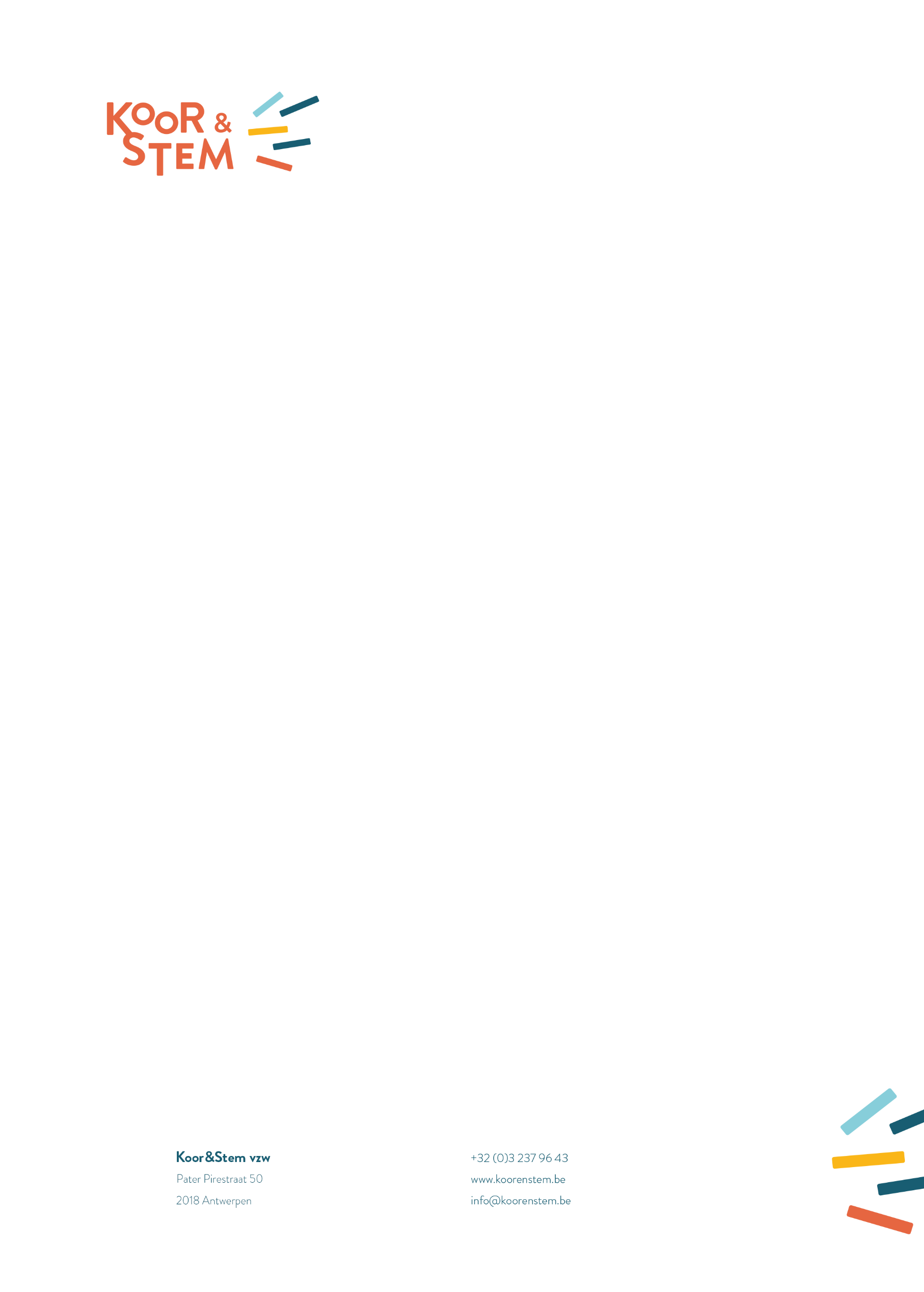 
INVULDOSSIERIMPULSSUBSIDIE AANVRAGENToelichtingDit ingevulde dossier moet je opladen via de website van Koor&Stem, ten laatste drie maanden voor de opvoering of start van het project. Ga naar www.koorenstem.be/impulssubsidie. Na het indienen neemt de betrokken provinciale afdeling van Koor&Stem vzw contact met je op voor de verdere afhandeling. Het subsidiereglement kan je in dit document raadplegen vanaf pagina 11 en lees zeker ook vooraf onze ‘veelgestelde vragen’ op de website.Contactgegevens provinciale afdelingen Koor&Stem vzwKoor&Stem Limburg vzw, Goedele Schepers, limburg@koorenstem.beKoor&Stem Oost-Vlaanderen vzw, Marieke Missinne, oost-vlaanderen@koorenstem.beKoor&Stem West-Vlaanderen vzw, Geert Declerck, west-vlaanderen@koorenstem.beKoor&Stem Vlaams-Brabant vzw, Katleen de Vos, vlaams-brabant@koorenstem.beKoor&Stem Antwerpen vzw, Anne Halffman, antwerpen@koorenstem.be REGLEMENT IMPULSSUBSIDIEKoor&Stem wil positieve impulsen geven aan de koorwereld in Vlaanderen via het uitreiken van subsidies aan projecten met (een van) de volgende kenmerken:Samenwerking en ontmoeting tussen koren Samenwerking met andere disciplines dan vocale muziekImpulsen voor koormuziek uit Vlaanderen Impulsen voor participatie en sociaal engagement in de koorwereld Koren die aangesloten zijn bij Koor&Stem kunnen ondersteuning krijgen als hun koorproject aan één of meerdere van de volgende criteria beantwoordt:Samenwerking en ontmoeting tussen korenKoor&Stem moedigt koren aan om gericht samen te werken en elkaar te ontmoeten. Daarom ondersteunt Koor&Stem koorprojecten die door een samenwerking en ontmoeting tussen minimum twee koren worden gerealiseerd en waarbij deze samenwerking een meerwaarde voor het project betekent.Samenwerking met andere disciplines dan vocale muziekKoor&Stem gelooft dat samenwerkingen met andere kunstdisciplines de koorwereld kunnen versterken. Koorprojecten die deze samenwerkingen stimuleren, kunnen hiervoor ondersteuning krijgen van Koor&Stem. Hiervoor komen o.a. in aanmerking:Koorprojecten die uitgevoerd worden met orkest, instrumentaal ensemble, band, e.d.Koorprojecten die artistiek innovatief zijn of uitzonderlijk zijn en die een voorbeeld kunnen zijn voor andere koren.Impulsen aan koormuziek uit VlaanderenKoor&Stem wil ambassadeur zijn voor de Vlaamse koormuziek in al haar verscheidenheid. Koren die projecten opzetten die koormuziek uit Vlaanderen stimuleren of promoten, kunnen ondersteuning krijgen van Koor&Stem. Hiervoor komen o.a. in aanmerking:Een traject van een koor of meerdere koren met een componist uit Vlaanderen;Een compositieopdracht aan een componist uit Vlaanderen. Impulsen aan participatie en sociaal engagement in de koorwereldKoor&Stem streeft ernaar om (koor)zingen bij een zo groot en verscheiden mogelijk publiek bekend te maken. Daarom ondersteunt Koor&Stem koorprojecten die zingen, in alle vormen, gemakkelijk toegankelijk maken voor specifieke doelgroepen. Hiervoor komen o.a. in aanmerking:Koorprojecten die zich specifiek richten op het zingen met kinderen en jongeren.Koorprojecten die zich richten op de participatie en/of inclusie van de volgende kansengroepen, zoals gedefinieerd in het participatiedecreet van de Vlaamse overheid: personen in armoedelaaggeschooldenpersonen met een beperkinggedetineerdenpersonen met een diverse etnisch-culturele achtergrond engezinnen met (jonge) kinderenKoor- en zangprojecten in samenwerking met het leerplichtonderwijs, deeltijds kunstonderwijs of hoger kunstonderwijs.Algemene voorwaarden voor de aanvraag van een projectsubsidieWATHet project:Is eenmalig Richt zich op een uniek resultaat (niet altijd volstrekt nieuw, maar wel met veel nieuwe elementen)Richt zich op kwalitatieve groeiIs beperkt in tijd, met een duidelijk begin en einde  WIEHet aanvragende koor moet aangesloten zijn bij Koor&Stem vzw en volledig voldaan hebben aan de lidmaatschapsvoorwaarden.Het aanvragende koor moet gevestigd en actief zijn in de provincie waar de ondersteuning wordt aangevraagd.Projectpartners hoeven niet gevestigd te zijn in dezelfde provincie. Provincie-, taal- en landsgrensoverschijdende projectpartners vallen ook binnen de criteria.WAARHet project vindt plaats in een van de vijf Vlaamse provincies of Brussel. WANNEERHet dossier moet in principe 3 maanden voor de start van het project worden ingediend. Een aanvraag die laattijdig wordt ingediend loopt het risico niet meer volledig en tijdig onderzocht te kunnen worden.Tussen twee aanvragen moet twee jaar zitten.HOEAanvragen kan uitsluitend via www.koorenstem.be/impulssubsidieVOORWAARDENHet dossier is volledig ingevuld.De begroting bevat alle kosten en is realistisch met inbreng van eigen middelen of lokale sponsoring.Alle wijzigingen na het indienen van het dossier worden onmiddellijk doorgegeven aan de secretaris van de provinciale afdeling waar het dossier werd ingediend.NIET IN AANMERKINGEN KOMENProjecten die ingediend worden door een groep of organisatie die niet bij Koor&Stem vzw is aangesloten;Een randactiviteit zijn van een andere manifestatie;Niet volgens de voorgeschreven procedure zijn ingediend.BESLISSINGDe secretaris van de provinciale afdeling beoordeelt het dossier op volledigheid, tijdigheid en de financiën. Indien de secretaris geen vragen heeft, buigt de raad van bestuur van de provinciale afdeling zich over het inhoudelijke deel van het project en legt dit samen met het advies van de secretaris. De raad van bestuur van de provinciale afdeling beslist na evaluatie van het dossier of het in aanmerking komt voor ondersteuning. Daarbij let het bestuur met name op de manier waarop het koor in het project invulling geeft aan een of meerdere criteria uit het subsidiereglement. Een laatste toetsing van de inhoudelijke aan de financiële uitwerking bepaalt het uiteindelijke subsidiebedrag. De raad van bestuur argumenteert haar beslissing.Het bestuur brengt het koor op de hoogte van de gemotiveerde beslissing.VERSLAGDe aanvrager dient uiterlijk twee maanden na afloop van het project een verslag in bij de provinciale afdeling van Koor&Stem, met opgave van het verloop van het project en van alle inkomsten en uitgaven. Het koor moet in het verslag kunnen aantonen dat de voorwaarden waaronder de subsidie toegekend werd, werden nageleefd, en dat de subsidie werd aangewend voor de doeleinden waarvoor ze werd verleend. Facturen hoeven niet met het verslag worden meegestuurd, maar deze moeten wel op aanvraag kunnen worden getoond.De subsidie wordt uitbetaald na afloop van het project. Indien na afloop van het project blijkt dat onjuiste gegevens werden verstrekt of indien de voorwaarden van dit reglement niet werden nageleefd, kan de raad van bestuur van de provinciale afdeling de ondersteuning intrekken.De initiatiefnemer aanvaardt de controle door een door de provinciale afdeling aangesteld persoon of de vraag om bijkomende informatie over het project.Niet indiening van het eindverslag betekent dat de subsidie niet wordt uitgekeerd.PROMOTIE VAN EEN GOEDGEKEURD PROJECTDe initiatiefnemer plaatst het logo van de ondersteunende provinciale afdeling van Koor&Stem in alle publicaties, promotiemateriaal en mededelingen naar aanleiding van het project. De initiatiefnemer stuurt het promotiemateriaal naar de provinciale afdeling van Koor&Stem zodat de promotie van het project ondersteund kan worden via de verschillende communicatiekanalen van Koor&Stem. Daarnaast registreert de initiatiefnemer het project in de Uit-databank met de tag ‘koor’, zodat het project verschijnt in de concertkalender van Koor&Stem.De initiatiefnemer stuurt tijdig een uitnodiging tot het bijwonen van het project aan de secretaris van de provinciale afdeling van Koor&Stem en bezorgt op aanvraag enkele vrijkaarten voor vertegenwoordigers van Koor&Stem.BESLISSINGSBEVOEGDHEID RAAD VAN BESTUURDe raad van bestuur van de ondersteunende provinciale afdeling van Koor&Stem beslist in alle gevallen die niet geregeld zijn in dit reglement of die een explicitering vereisen.  GEGEVENS KOOR / AANVRAGER
  GEGEVENS KOOR / AANVRAGER
Naam dirigentWebsite koorLidnummer koorStatuut Feitelijke vereniging      Vzw Feitelijke vereniging      VzwContactpersoonNaam: Functie: Adres: Postcode: Gemeente: Provincie: E-mail: Telefoon:  Naam: Functie: Adres: Postcode: Gemeente: Provincie: E-mail: Telefoon:  Naam rekeninghouderNaam van de bankIBAN-rekeningnummerBE (Let op: vul hier geen privé-rekeningnummer in) BE (Let op: vul hier geen privé-rekeningnummer in)   GEGEVENS PARTNERS  GEGEVENS PARTNERS  GEGEVENS PARTNERSPartnerorganisatie 1Partnerorganisatie 1Naam: Hoedanigheid: Adres: Postcode: Gemeente: Provincie: E-mail: Telefoon:   Feitelijke vereniging      VzwNaam: Hoedanigheid: Adres: Postcode: Gemeente: Provincie: E-mail: Telefoon:   Feitelijke vereniging      VzwPartnerorganisatie 2Partnerorganisatie 2Naam: Hoedanigheid: Adres: Postcode: Gemeente: Provincie: E-mail: Telefoon:   Feitelijke vereniging      VzwNaam: Hoedanigheid: Adres: Postcode: Gemeente: Provincie: E-mail: Telefoon:   Feitelijke vereniging      VzwPartnerorganisatie 3Partnerorganisatie 3Naam: Hoedanigheid: Adres: Postcode: Gemeente: Provincie: E-mail: Telefoon:   Feitelijke vereniging      VzwNaam: Hoedanigheid: Adres: Postcode: Gemeente: Provincie: E-mail: Telefoon:   Feitelijke vereniging      Vzw  INFORMATIE PROJECT
  INFORMATIE PROJECT
Betreft het een langlopend traject? Zoja, vul dan hieronder de gegevens in.Betreft het een langlopend traject? Zoja, vul dan hieronder de gegevens in.Locatie(s)DataArtistiek verantwoordelijkeAndere kunstenaars met wie wordt samengewerkt? (woordkunst, media, ..)
Is er een toonmoment? Zo ja, graag datum, locatie en tijdstip vermeldenBetreft het een concert(reeks)? Zoja, vul dan hieronder de gegevens in.Betreft het een concert(reeks)? Zoja, vul dan hieronder de gegevens in.Locatie(s), datum en tijdstip van alle concertenDirigentBegeleiding? 
(pianist, orkest, …)Solisten? 
(instrumentaal, vocaal)Andere kunstenaars met wie wordt samengewerkt? (woordkunst, media, ...)Verwachte aantal toeschouwers BESCHRIJVING VAN HET PROJECT
Geef een inhoudelijke beschrijving van het project. Beschrijf de aanleiding voor dit project. Toon aan hoe dit project bijdraagt tot een kwalitatieve groei van het koor/de koren.CRITERIAAan welke criteria beantwoordt dit project? Verduidelijk hieronder.
  Het is een samenwerking en ontmoeting tussen koren  Het is een samenwerking met andere dsiciplines dan vocale muziek  Het geeft impulsen aan koormuziek uit Vlaanderen  Het geeft impulsen aan participatie en sociaal engagement in de koorwereldOVER DE DOELGROEPWelke doelgroepen beoog je met het project? (brede publiek, scholen, senioren, kansarmen,  … )Onderneem je specifieke acties om bepaalde doelgroepen aan te trekken? Zo ja, welke?Via welke kanalen en met welke middelen communiceer je over het project? COACHINGMaak je gebruik van een koorcoach, al dan niet extern? indien ja, wie, waarvoor, wanneer. BEGROTING VAN HET PROJECTUITGAVENArtistieke kostenINKOMSTENProjectinkomstenHonoraria dirigenten, docenten€ 200Verkoop tickets€ 1000Honoraria koren€ 1000Verkoop programmaboekje€ 100Honoraria begeleiders, solisten€      Verkoop studiemateriaal€      Honoraria componisten€      Verkoop drank, eten€      Verplaatsingsonkosten€      €      €      €      €      €      TOTAALDidactische kosten€      TOTAALSubsidies, sponsoring€      Aankoop partituren€      Koor&Stem vzw€      Huur instrumenten€      Gemeente, overheden€      Studiemateriaal€      Sponsoring, giften€      €      €      TOTAALPromotiekosten€      TOTAAL€      Ontwerp en drukwerk€ 150Foto, video, …€      €      TOTAAL€      AdministratiekostenVerzendingen, portkosten€      Kopieën € 200€      TOTAALOrganisatiekosten€      Huur concertzaal, lokalen€ 250Inrichting zaal, podium€      Techniek, geluid, belichting€      Verzekering€      Bedankingscadeaus€      Sabam€ 100€      €      TOTAAL€      TOTAAL UITGAVEN€ 1900TOTAAL INKOMSTEN€ 1100Vrij tekstvak
